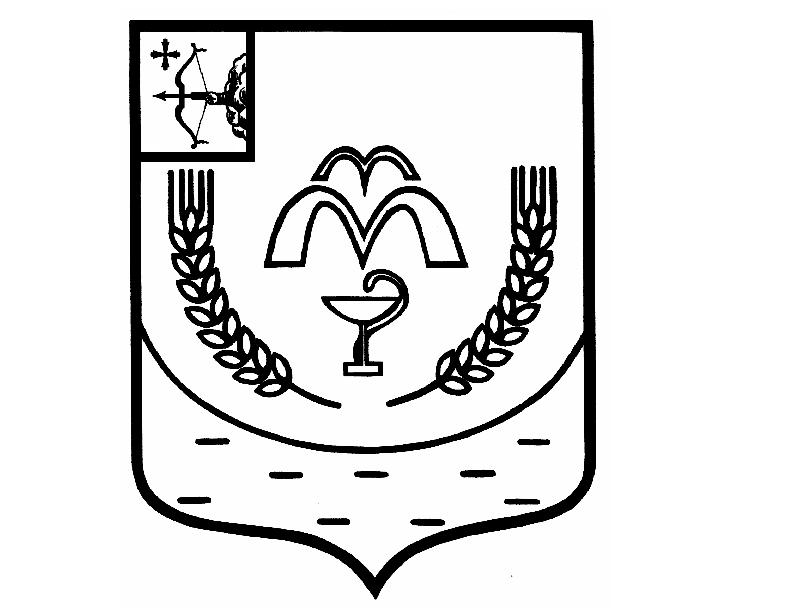 КУМЕНСКАЯ РАЙОННАЯ ДУМАШЕСТОГО СОЗЫВАРЕШЕНИЕот 14.03.2023 № 15/90  пгт КумёныО назначении публичных слушаний В соответствии со статьей 28 Федерального закона от 06.10.2003 № 131–ФЗ «Об общих принципах организации местного самоуправления в Российской Федерации», на основании статей 16, 23, 24 Устава муниципального образования Куменский муниципальный район Кировской области, Положения о публичных слушаниях в муниципальном образовании Куменский муниципальный район Кировской области, утвержденного решением Куменской районной Думы от 19.10.2005 № 29/218, Куменская районная Дума РЕШИЛА:Провести публичные слушания:по проекту решения Куменской районной Думы «О внесении  изменений в  Устав муниципального   образования Куменский муниципальный район Кировской области»;по проекту решения Куменской районной Думы «Об исполнении бюджета муниципального образования Куменский муниципальный район Кировской области за 2022 год».2. Назначить проведение публичных слушаний по указанному выше проекту решения на 27.04.2023 в 1430 часов в зале заседаний администрации района. Проекты решений прилагаются.3. Администрации Куменского района (Шемпелев И.Н.):3.1. В трехдневный срок с момента подписания данного решения назначить ответственных за подготовку и проведение публичных слушаний.3.2. Не позднее 23.03.2023 года обеспечить опубликование проектов решений районной Думы, по которым проводятся публичные слушания.4. Настоящее решение вступает в силу в соответствии с действующим законодательством.Председатель Куменской районной Думы     А.А. МашковцеваГлава Куменского района        И.Н. Шемпелев